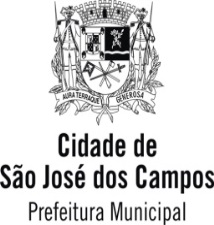 PREFEITURA DE SÃO JOSÉ DOS CAMPOSPROJETO ESPORTIVO / LEI DE INCENTIVO FISCAL – LIFORÇAMENTO / PROJETO EQUIPENOME DO PROJETO:NÚMERO DO CRONOGRAMA:                                                    TIPO DE DESPESA                                                           VALOR ANUALNOME DO PROJETO:NÚMERO DO CRONOGRAMA:                                                    TIPO DE DESPESA                                                           VALOR ANUALNOME DO PROJETO:NÚMERO DO CRONOGRAMA:                                                    TIPO DE DESPESA                                                           VALOR ANUAL1ACADEMIA2AGÊNCIA CAPTADORA  3ÁGUA E GELO4ÁGUA LUZ E GÁS5ALIMENTAÇÃO DE ALOJAMENTO6ALIMENTAÇÃO EM COMPETIÇÃO7AMBULÂNCIA8ARBITRAGEM9BOLSA AUXÍLIO ATLETA (LEI PELÉ)10COMISSÃO TÉCNICA (CLT) 11CONTABILIDADE12CONSULTAS E EXAMES MÉDICOS13FISIOTERAPIA14HOSPEDAGEM EM COMPETIÇÃO15INSCRIÇÕES E TAXAS FEDERATIVAS16LAVANDERIA17LOCAÇÃO DE ESPAÇO PARA JOGO E TREINO18LOCAÇÃO DE IMÉVEL PARA ALOJAMENTO19MANUTENÇÃO DE ALOJAMENTO20MANUTENÇÃO DE EQUIPAMENTO ESPORTIVO21MANUTENÇÃO DE ESPAÇO JOGO E TREINO22MATERIAL ESPORTIVO23MEDICAMENTOS E AFINS24NUTRIÇÃO25PESSOAL DE APOIO26PUBLICIDADE27SONORIZAÇÃO28SUPLEMENTO29TARIFAS BANCÁRIAS30TRANSPORTETOTALTOTAL